HARDLOPERS INFORMATIEAVOND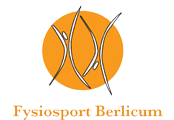 VOOR ALLE HARDLOOPFANATEN EN –GEÏNTERESSEERDENOnderwerpen:
Training voor 
verschillende niveau’s 
Blessurepreventie
Schoeisel en kleding
Maandag 1 februari
19.30 uur
Fysio Berlicum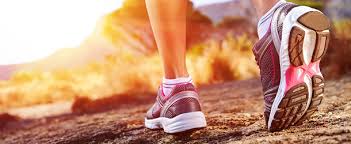 Geef je op via merel@fysioberlicum.nl of giesleen@fysioberlicum.nl 